P I E T E I K U M S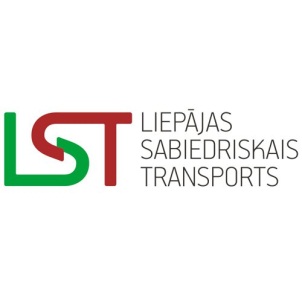 Braukšanas maksas (tarifa) pasažieru pārvadāJUMIEM ar vieglo taksometru apstiprināšanai Liepājas pilsētas administratīvajā teritorijā1Automātiska tarifa maiņa ir pieļaujama dēļ braukšanas attāluma, braukšanas ilguma, diennakts laika, datuma, nedēļas dienas2Diena – laika periods no plkst. 06.00-21.593Nakts – laika periods no plkst. 22.00-05.59Pieteikuma iesniedzējsPieteikuma iesniedzējsPieteikuma iesniedzējs(uzņēmēja/uzņēmuma/pārvadātāja nosaukums)Tarifu plāns pasažieru pārvadājumiem ar vieglo taksometru Liepājas pilsētas administratīvajā teritorijāTarifu plāns pasažieru pārvadājumiem ar vieglo taksometru Liepājas pilsētas administratīvajā teritorijāTarifu plāns pasažieru pārvadājumiem ar vieglo taksometru Liepājas pilsētas administratīvajā teritorijāTarifu plāns pasažieru pārvadājumiem ar vieglo taksometru Liepājas pilsētas administratīvajā teritorijānotiek noteikts sekojošs:tiek noteikts sekojošs:DD/MM/GGGGNr.p.k.Tarifa pielietojums1Nolīgšanas tarifs ar PVN, EURAttāluma tarifs par 1km dienā2 ar PVN, EURAttāluma tarifs par 1km naktī3 (ar PVN), EURLaika tarifs par minūti (ar PVN), EUR1.2.3.4.5.Pieteikuma iesniegšanas datumsParaksttiesīgās personas vārds, uzvārds, paraksts(DD/MM/GGGG)(vārds/uzvārds)(paraksts)